おはようございます！土日はどのように過ごしてましたか？先週、多くの県でがされたね！少しずつではあるけど、いい方向に向かっているようだね！ただ、まだ東京はされていないということ、そしてニュース番組でもよく言っているけど、決して安心できるようになったわけではないということを、みんなもよくわかっておいてね！先生も気持ちは前向きに、でもせず、気を引きめていきます！【みんなからのメッセージ】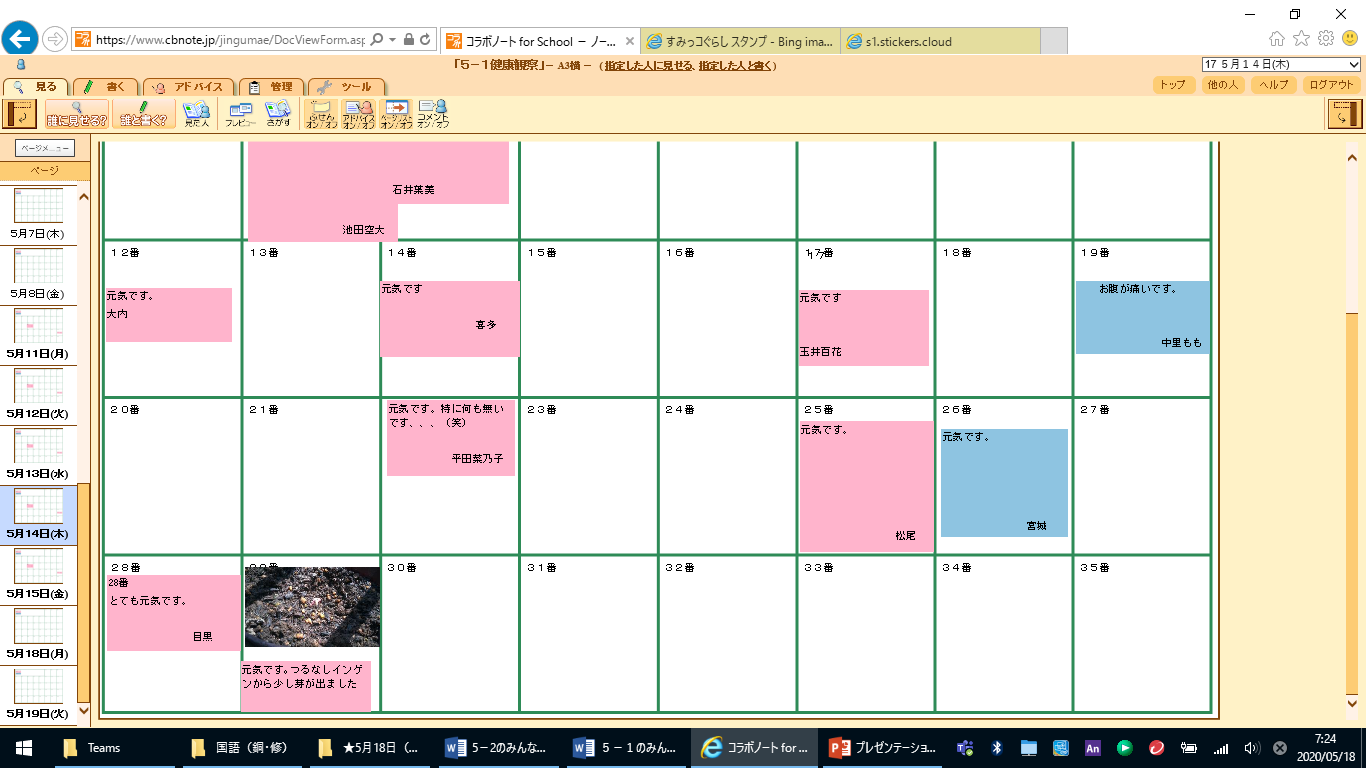 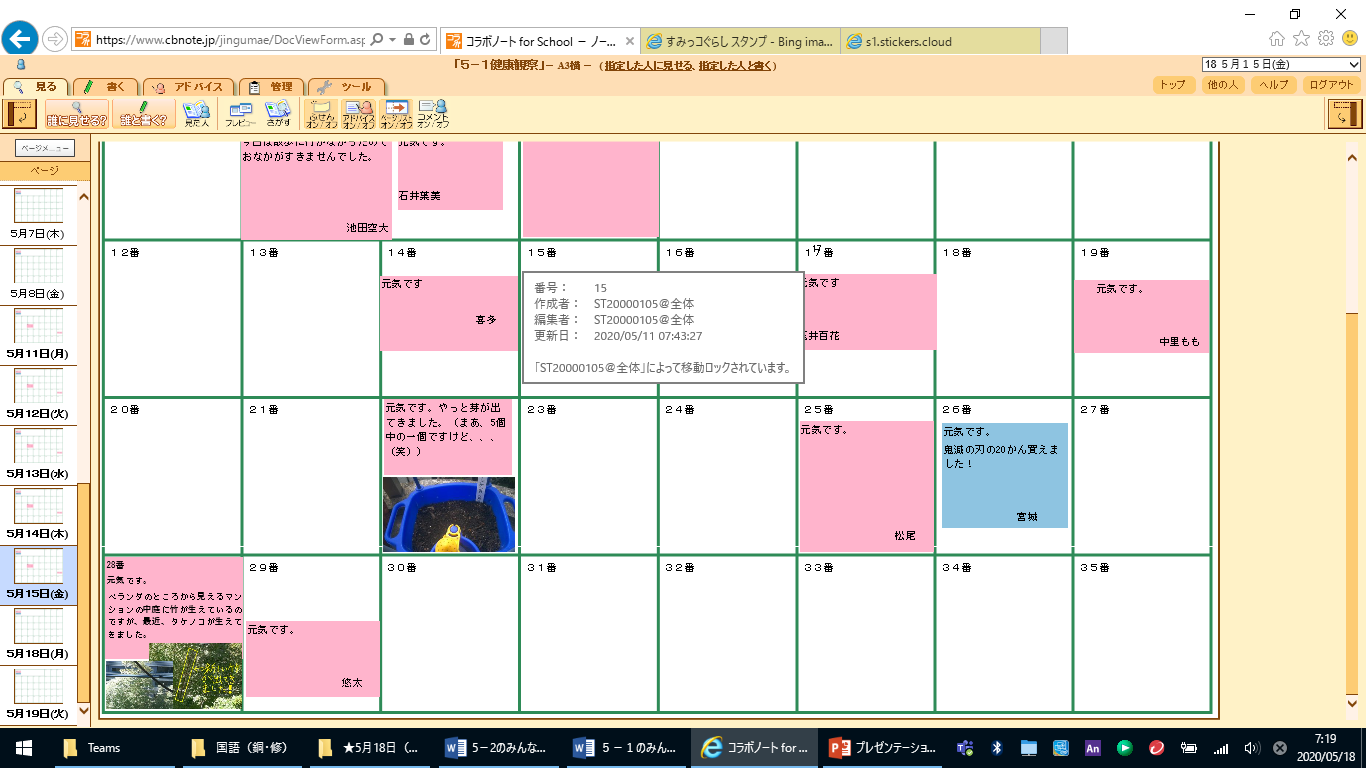 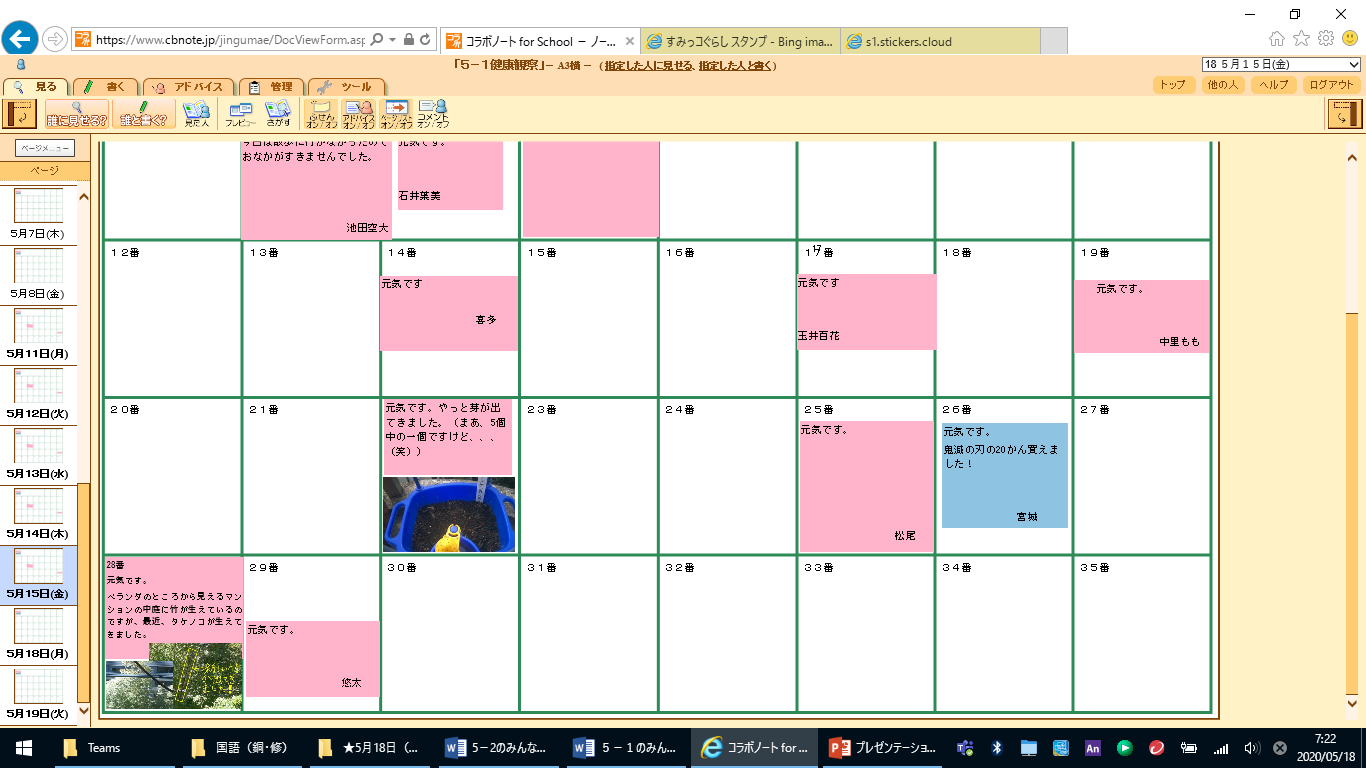 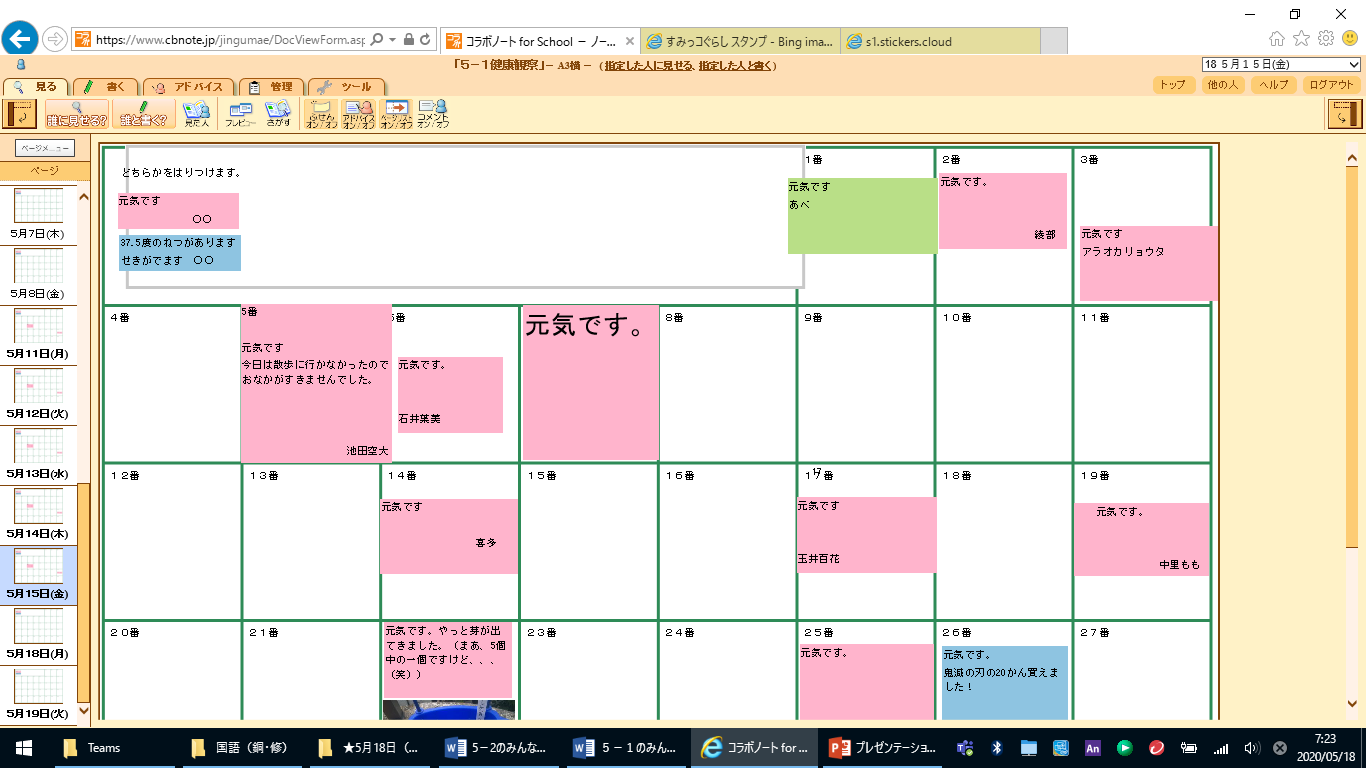 【今日の課題】先週、コラボノートで社会「世界の中の国土」の学習を行いました。学習のまとめとして、教科書を読んでおきましょう。大事なところに自分で赤線を引きながら読んだり、学習したことを自分なりにノートにまとめたりして、復習しておくと良いです。◆しめ切り日から３日が経った課題は、先生たちのフォルダに回収しています。遅くなっても取り組むことが大切ですので、できた課題は「これまでの課題」のファイルに出しておきましょう。自分のペースに合わせて取り組めば大丈夫です！おくれているからといって心配はしないでくださいね。◆前回の「算数」の答えを配信してあります。答えを確認しておきましょう 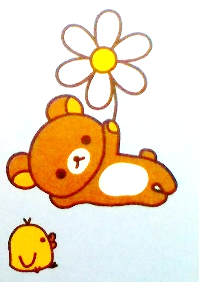 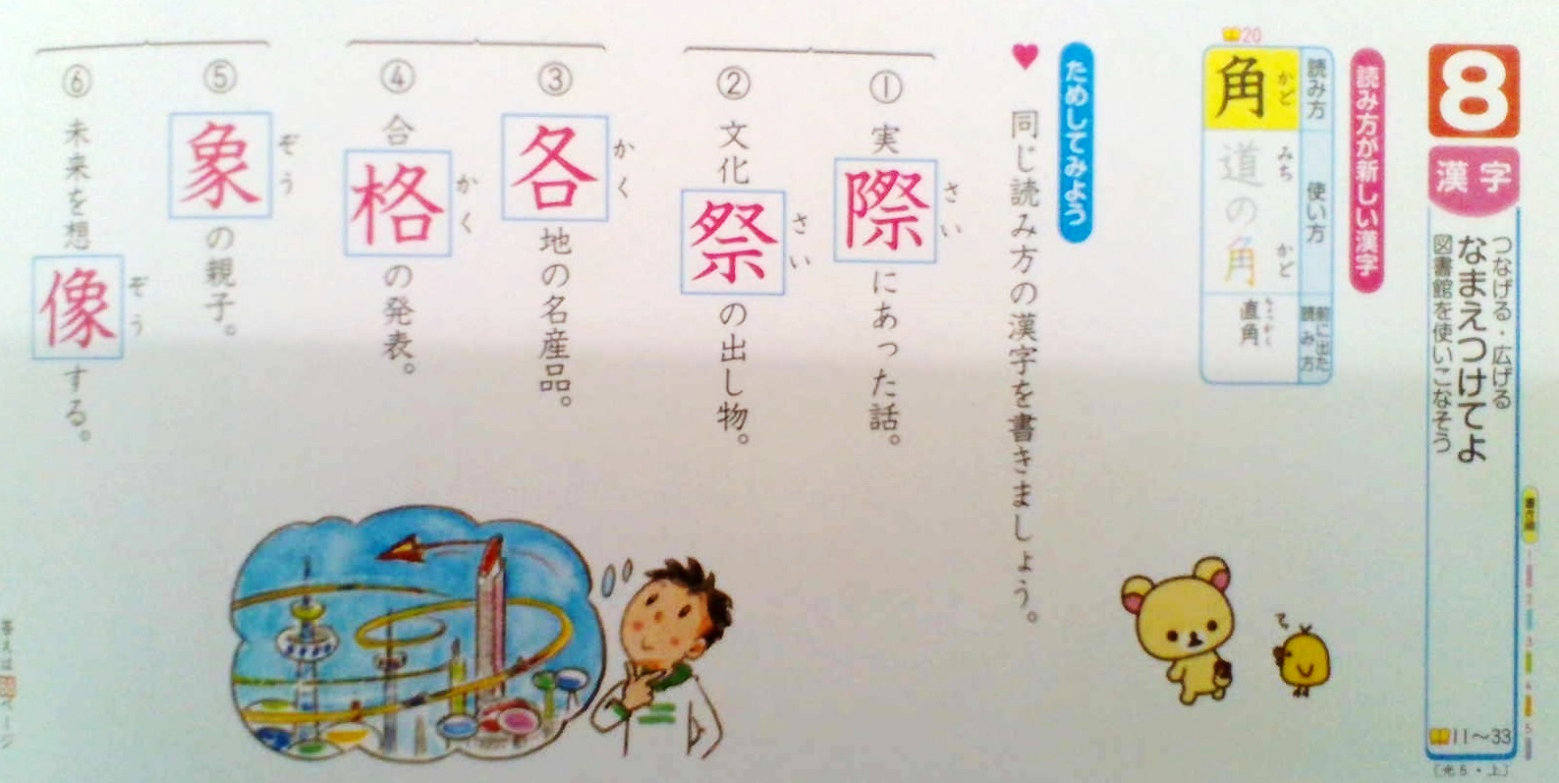 5/18(月)①健康観察コラボノートに記入5/18(月)②音読「社会の教科書P８～11」音読カードに記入　→　次の登校日に持ってくる5/18(月)③漢字ドリル　14　ドリルに直接書きこむ→後ろの答えを見て、自分で○付けをしたものを写真にとり、「せんせいにわたす」に保存5/18(月)　漢字ドリル　17（質・報・告）ドリルに直接書きこみ、練習する→写真にとり、「せんせいにわたす」に保存5/18(月)④算数教科書を写真にとって、「せんせいにわたす」に保存5/18(月)⑤理科「天気の変化」[コラボノート]コラボノートに記入5/18(月)⑥コラボノート「個人専用のページ」の確認返却された課題の確認（確認後、できる人は「見ました」のふせんをはっておいてください）５月11日のページの質問に、まだ答えていない人はそれをやっておいてね！